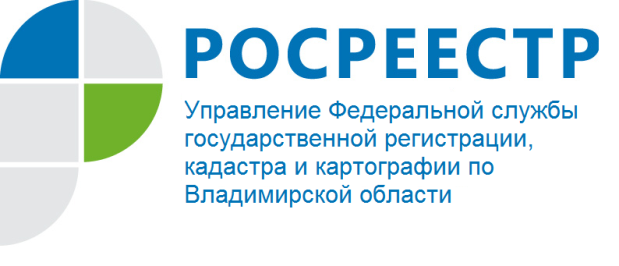 ПРЕСС-РЕЛИЗВыплатили ипотеку-снимите обременениеУправление Росреестра по Владимирской области информирует граждан о том, для проведения сделок с недвижимостью необходимо снять с нее обременение по ипотеке. Эта несложная процедура, после погашения банковского кредита, является обязательной для каждого собственника. Однако большинство владельцев квартир, купленных по ипотечным программам, забывают о необходимости подачи сведений в Единый государственный реестр недвижимости. Нет острой необходимости - именно так большинство собственников квартир объясняют отсутствие записи о погашении ипотеки в Едином Государственном реестре недвижимости. Но если возникает необходимость продать квартиру или провести другие сделки с недвижимостью, обременение нужно снять. Регистрационная запись об ипотеке погашается только органом регистрации прав. Процедура подачи заявления простая. В банке берется закладная с отметкой о погашении кредита. Далее ее владелец обращается в многофункциональный центр для оформления документов. Не стоит забывать и о современных технологиях: заявление можно подать через портал Росреестра или по почте. Госпошлина не платится. Правда, только в том случае, если не нужно документальное подтверждение о снятии обременения. Чаще всего такой документ запрашивает покупатель, чтобы убедиться, что ипотеку за бывшего владельца ему погашать не придется. На самом деле все сведения хранятся в электронном виде. К слову, через информационный сервис о недвижимости на сайте Росреестра владелец может сразу увидеть, есть на его квартире обременение или нет.Начальник отдела регистрации объектов недвижимости нежилого назначения                                       О.Г. ВорошкевичО РосреестреФедеральная служба государственной регистрации, кадастра и картографии (Росреестр) является федеральным органом исполнительной власти, осуществляющим функции по государственной регистрации прав на недвижимое имущество и сделок с ним, по оказанию государственных услуг в сфере ведения государственного кадастра недвижимости, проведению государственного кадастрового учета недвижимого имущества, землеустройства, государственного мониторинга земель, навигационного обеспечения транспортного комплекса, а также функции по государственной кадастровой оценке, федеральному государственному надзору в области геодезии и картографии, государственному земельному надзору, надзору за деятельностью саморегулируемых организаций оценщиков, контролю деятельности саморегулируемых организаций арбитражных управляющих. Подведомственными учреждениями Росреестра являются ФГБУ «ФКП Росреестра» и ФГБУ «Центр геодезии, картографии и ИПД». В ведении Росреестра находится ФГУП «Ростехинвентаризация – Федеральное БТИ». 13 октября 2016 года руководителем Росреестра назначена В.В. Абрамченко.Контакты для СМИУправление Росреестра по Владимирской областиг. Владимир, ул. Офицерская, д. 33-аБаринов Валерий Юрьевич  - начальник отдела организации, мониторинга и контроляbarinov_vy@vladrosreg.ru(4922) 45-08-26